Anexo 2. Anteproyecto de Formato de Trámite para la solicitud de Constancia de Autorización, para el uso y aprovechamiento de bandas de frecuencias del espectro radioeléctrico para uso secundario.INSTITUTO FEDERAL DE TELECOMUNICACIONES (IFT)Unidad de Concesiones y ServiciosAv. Insurgentes Sur No. 1143, Col. Nochebuena, Demarcación Territorial Benito Juárez, C.P. 03720, Ciudad de México, MéxicoTel. 55-5015-4000www.ift.org.mx Declaro bajo protesta de decir verdad, que la información contenida en el presente formato es correcta y concuerda con los documentos que se anexan al mismo, quedando apercibido de las penas en que incurren las personas que declaran con falsedad ante una autoridad distinta de la judicial, en los términos de lo dispuesto por el artículo 247, fracción I, del Código Penal Federal. Asimismo, quedo enterado de los términos, condiciones y plazos de este procedimiento por lo que no tengo duda alguna y estoy conforme con ello.Firma: __________________________________________________________Nombre: ________________________________________________________             (Nombre y firma del Interesado o de su representante legal)Consideraciones generales para el llenado del presente formato. Completar la información requerida en cada uno de los rubros, conforme al tipo de procedimiento que corresponda. Los campos de información y documentos que contengan un asterisco (*) como identificador son de llenado obligatorio. No obstante, se recomienda el llenado de todos los campos contenidos en este formato para una mejor evaluación de su solicitud.Podrá llenar el presente con letra molde legible, preferentemente en tinta azul, o a computadora. Una vez completado el formato, de ser el caso, deberá imprimirlo para su suscripción y posterior presentación ante la Oficialía de Partes Común del Instituto Federal de Telecomunicaciones.Para cualquier duda respecto a la información que habrá que proporcionar en cada uno de los rubros, consultar el instructivo del presente formato. El formato no será válido si presenta tachaduras o enmendaduras en su información. SOLICITUD DE CONSTANCIA DE AUTORIZACIÓN, PARA EL USO Y APROVECHAMIENTO DE BANDAS DE FRECUENCIAS DEL ESPECTRO RADIOELÉCTRICO PARA USO SECUNDARIO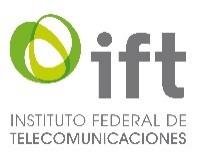 Lugar y Fecha:SECCIÓN 1.                                                                       TIPO DE TRÁMITESECCIÓN 1.                                                                       TIPO DE TRÁMITESECCIÓN 1.                                                                       TIPO DE TRÁMITESECCIÓN 1.                                                                       TIPO DE TRÁMITESolicitud* (Sólo debe seleccionar una opción)Solicitud* (Sólo debe seleccionar una opción)Solicitud* (Sólo debe seleccionar una opción)Solicitud* (Sólo debe seleccionar una opción)   Inicio de trámite Desahogo de prevenciónOficio IFT: ______________________Fecha oficio IFT:  ______________                                DD/MM/AAAA Desahogo de prevenciónOficio IFT: ______________________Fecha oficio IFT:  ______________                                DD/MM/AAAA   AlcanceFolio de Acuse: _______________________Fecha de Acuse: _____________________                                 DD/MM/AAAA Modalidad del trámite*  Modalidad del trámite*  Modalidad del trámite*  Modalidad del trámite*   Evento específico                                      Evento específico                                       Instalaciones destinadas a actividades comerciales o industriales   Instalaciones destinadas a actividades comerciales o industrialesServicio*Servicio*Servicio*Servicio*   Telecomunicaciones                                                     Telecomunicaciones                                                          Radiodifusión        RadiodifusiónSECCIÓN 2.                                                          DATOS GENERALES DEL SOLICITANTESECCIÓN 2.                                                          DATOS GENERALES DEL SOLICITANTESECCIÓN 2.                                                          DATOS GENERALES DEL SOLICITANTESECCIÓN 2.                                                          DATOS GENERALES DEL SOLICITANTESECCIÓN 2.                                                          DATOS GENERALES DEL SOLICITANTESECCIÓN 2.                                                          DATOS GENERALES DEL SOLICITANTESECCIÓN 2.                                                          DATOS GENERALES DEL SOLICITANTESECCIÓN 2.                                                          DATOS GENERALES DEL SOLICITANTESECCIÓN 2.                                                          DATOS GENERALES DEL SOLICITANTESECCIÓN 2.                                                          DATOS GENERALES DEL SOLICITANTESECCIÓN 2.                                                          DATOS GENERALES DEL SOLICITANTESECCIÓN 2.                                                          DATOS GENERALES DEL SOLICITANTESECCIÓN 2.                                                          DATOS GENERALES DEL SOLICITANTESECCIÓN 2.                                                          DATOS GENERALES DEL SOLICITANTESECCIÓN 2.                                                          DATOS GENERALES DEL SOLICITANTESECCIÓN 2.                                                          DATOS GENERALES DEL SOLICITANTESECCIÓN 2.                                                          DATOS GENERALES DEL SOLICITANTESECCIÓN 2.                                                          DATOS GENERALES DEL SOLICITANTESECCIÓN 2.                                                          DATOS GENERALES DEL SOLICITANTESECCIÓN 2.                                                          DATOS GENERALES DEL SOLICITANTESECCIÓN 2.                                                          DATOS GENERALES DEL SOLICITANTESECCIÓN 2.                                                          DATOS GENERALES DEL SOLICITANTESECCIÓN 2.                                                          DATOS GENERALES DEL SOLICITANTESECCIÓN 2.                                                          DATOS GENERALES DEL SOLICITANTESECCIÓN 2.                                                          DATOS GENERALES DEL SOLICITANTESECCIÓN 2.                                                          DATOS GENERALES DEL SOLICITANTESECCIÓN 2.                                                          DATOS GENERALES DEL SOLICITANTESECCIÓN 2.                                                          DATOS GENERALES DEL SOLICITANTESECCIÓN 2.                                                          DATOS GENERALES DEL SOLICITANTEDatos generales del SolicitanteDatos generales del SolicitanteDatos generales del SolicitanteDatos generales del SolicitanteDatos generales del SolicitanteDatos generales del SolicitanteDatos generales del SolicitanteDatos generales del SolicitanteDatos generales del SolicitanteDatos generales del SolicitanteDatos generales del SolicitanteDatos generales del SolicitanteDatos generales del SolicitanteDatos generales del SolicitanteDatos generales del SolicitanteDatos generales del SolicitanteDatos generales del SolicitanteDatos generales del SolicitanteDatos generales del SolicitanteDatos generales del SolicitanteDatos generales del SolicitanteDatos generales del SolicitanteDatos generales del SolicitanteDatos generales del SolicitanteDatos generales del SolicitanteDatos generales del SolicitanteDatos generales del SolicitanteDatos generales del SolicitanteDatos generales del SolicitanteNombre, denominación o razón Social: *Nombre, denominación o razón Social: *Nombre, denominación o razón Social: *Nombre, denominación o razón Social: *Nombre, denominación o razón Social: *Representante legalRepresentante legalRepresentante legalRepresentante legalRepresentante legalRepresentante legalRepresentante legalRepresentante legalRepresentante legalRepresentante legalRepresentante legalRepresentante legalRepresentante legalRepresentante legalRepresentante legalRepresentante legalRepresentante legalRepresentante legalRepresentante legalRepresentante legalRepresentante legalRepresentante legalRepresentante legalRepresentante legalRepresentante legalRepresentante legalRepresentante legalRepresentante legalRepresentante legalNombre del Representante Legal:*Nombre del Representante Legal:*Nombre del Representante Legal:*Nombre del Representante Legal:*Nombre del Representante Legal:*Nombre del Representante Legal:*Nombre (s)Nombre (s)Nombre (s)Nombre (s)Nombre (s)Nombre (s)Nombre (s)Nombre (s)Nombre (s)Nombre (s)Primer apellidoPrimer apellidoPrimer apellidoPrimer apellidoPrimer apellidoPrimer apellidoSegundo apellidoSegundo apellidoSegundo apellidoSegundo apellidoSegundo apellidoSegundo apellidoEspecificar si ya está acreditado ante el Instituto:Especificar si ya está acreditado ante el Instituto:Especificar si ya está acreditado ante el Instituto:☐   Sí☐   Sí☐   Sí☐   Sí☐   Sí☐   Sí☐   Sí☐   Sí☐   Sí☐   Sí☐   Sí☐   Sí☐   NoDocumento con que acredita personalidad: * (mismo que se deberá adjuntar al presente formato)________________________________________☐   NoDocumento con que acredita personalidad: * (mismo que se deberá adjuntar al presente formato)________________________________________☐   NoDocumento con que acredita personalidad: * (mismo que se deberá adjuntar al presente formato)________________________________________☐   NoDocumento con que acredita personalidad: * (mismo que se deberá adjuntar al presente formato)________________________________________☐   NoDocumento con que acredita personalidad: * (mismo que se deberá adjuntar al presente formato)________________________________________☐   NoDocumento con que acredita personalidad: * (mismo que se deberá adjuntar al presente formato)________________________________________☐   NoDocumento con que acredita personalidad: * (mismo que se deberá adjuntar al presente formato)________________________________________☐   NoDocumento con que acredita personalidad: * (mismo que se deberá adjuntar al presente formato)________________________________________☐   NoDocumento con que acredita personalidad: * (mismo que se deberá adjuntar al presente formato)________________________________________☐   NoDocumento con que acredita personalidad: * (mismo que se deberá adjuntar al presente formato)________________________________________☐   NoDocumento con que acredita personalidad: * (mismo que se deberá adjuntar al presente formato)________________________________________☐   NoDocumento con que acredita personalidad: * (mismo que se deberá adjuntar al presente formato)________________________________________☐   NoDocumento con que acredita personalidad: * (mismo que se deberá adjuntar al presente formato)________________________________________☐   NoDocumento con que acredita personalidad: * (mismo que se deberá adjuntar al presente formato)________________________________________Domicilio para oír y recibir notificaciones en la Ciudad de MéxicoDomicilio para oír y recibir notificaciones en la Ciudad de MéxicoDomicilio para oír y recibir notificaciones en la Ciudad de MéxicoDomicilio para oír y recibir notificaciones en la Ciudad de MéxicoDomicilio para oír y recibir notificaciones en la Ciudad de MéxicoDomicilio para oír y recibir notificaciones en la Ciudad de MéxicoDomicilio para oír y recibir notificaciones en la Ciudad de MéxicoDomicilio para oír y recibir notificaciones en la Ciudad de MéxicoDomicilio para oír y recibir notificaciones en la Ciudad de MéxicoDomicilio para oír y recibir notificaciones en la Ciudad de MéxicoDomicilio para oír y recibir notificaciones en la Ciudad de MéxicoDomicilio para oír y recibir notificaciones en la Ciudad de MéxicoDomicilio para oír y recibir notificaciones en la Ciudad de MéxicoDomicilio para oír y recibir notificaciones en la Ciudad de MéxicoDomicilio para oír y recibir notificaciones en la Ciudad de MéxicoDomicilio para oír y recibir notificaciones en la Ciudad de MéxicoDomicilio para oír y recibir notificaciones en la Ciudad de MéxicoDomicilio para oír y recibir notificaciones en la Ciudad de MéxicoDomicilio para oír y recibir notificaciones en la Ciudad de MéxicoDomicilio para oír y recibir notificaciones en la Ciudad de MéxicoDomicilio para oír y recibir notificaciones en la Ciudad de MéxicoDomicilio para oír y recibir notificaciones en la Ciudad de MéxicoDomicilio para oír y recibir notificaciones en la Ciudad de MéxicoDomicilio para oír y recibir notificaciones en la Ciudad de MéxicoDomicilio para oír y recibir notificaciones en la Ciudad de MéxicoDomicilio para oír y recibir notificaciones en la Ciudad de MéxicoDomicilio para oír y recibir notificaciones en la Ciudad de MéxicoDomicilio para oír y recibir notificaciones en la Ciudad de MéxicoDomicilio para oír y recibir notificaciones en la Ciudad de MéxicoCalle y número exterior e interior:*Calle y número exterior e interior:*Colonia:*Demarcación Territorial:*Demarcación Territorial:*Demarcación Territorial:*Demarcación Territorial:*Código postal:*Correo electrónico:*Correo electrónico:*Correo electrónico:*Correo electrónico:*Teléfono fijo:Teléfono móvil*:Teléfono fijo:Teléfono móvil*:Autorizados (Agregar tantos autorizados sean necesarios)Autorizados (Agregar tantos autorizados sean necesarios)Autorizados (Agregar tantos autorizados sean necesarios)Autorizados (Agregar tantos autorizados sean necesarios)Autorizados (Agregar tantos autorizados sean necesarios)Autorizados (Agregar tantos autorizados sean necesarios)Autorizados (Agregar tantos autorizados sean necesarios)Autorizados (Agregar tantos autorizados sean necesarios)Autorizados (Agregar tantos autorizados sean necesarios)Autorizados (Agregar tantos autorizados sean necesarios)Autorizados (Agregar tantos autorizados sean necesarios)Autorizados (Agregar tantos autorizados sean necesarios)Autorizados (Agregar tantos autorizados sean necesarios)Autorizados (Agregar tantos autorizados sean necesarios)Autorizados (Agregar tantos autorizados sean necesarios)Autorizados (Agregar tantos autorizados sean necesarios)Autorizados (Agregar tantos autorizados sean necesarios)Autorizados (Agregar tantos autorizados sean necesarios)Autorizados (Agregar tantos autorizados sean necesarios)Autorizados (Agregar tantos autorizados sean necesarios)Autorizados (Agregar tantos autorizados sean necesarios)Autorizados (Agregar tantos autorizados sean necesarios)Autorizados (Agregar tantos autorizados sean necesarios)Autorizados (Agregar tantos autorizados sean necesarios)Autorizados (Agregar tantos autorizados sean necesarios)Autorizados (Agregar tantos autorizados sean necesarios)Autorizados (Agregar tantos autorizados sean necesarios)Autorizados (Agregar tantos autorizados sean necesarios)Autorizados (Agregar tantos autorizados sean necesarios)Nombre(s) completo(s) de la(s) persona(s) autorizada(s) para oír y recibir notificaciones:Nombre(s) completo(s) de la(s) persona(s) autorizada(s) para oír y recibir notificaciones:Nombre(s) completo(s) de la(s) persona(s) autorizada(s) para oír y recibir notificaciones:Nombre(s) completo(s) de la(s) persona(s) autorizada(s) para oír y recibir notificaciones:Nombre(s) completo(s) de la(s) persona(s) autorizada(s) para oír y recibir notificaciones:Nombre(s) completo(s) de la(s) persona(s) autorizada(s) para oír y recibir notificaciones:Nombre(s) completo(s) de la(s) persona(s) autorizada(s) para oír y recibir notificaciones:Nombre(s) completo(s) de la(s) persona(s) autorizada(s) para oír y recibir notificaciones:SECCIÓN 3.                                                                      INFORMACIÓN GENERAL Evento específico(Sólo aplica este apartado en caso de haber seleccionado esta modalidad en la Sección 1)Evento específico(Sólo aplica este apartado en caso de haber seleccionado esta modalidad en la Sección 1)Evento específico(Sólo aplica este apartado en caso de haber seleccionado esta modalidad en la Sección 1)Evento específico(Sólo aplica este apartado en caso de haber seleccionado esta modalidad en la Sección 1)Evento específico(Sólo aplica este apartado en caso de haber seleccionado esta modalidad en la Sección 1)CaracterísticasCaracterísticasCaracterísticasCaracterísticasCaracterísticasTipo* (Artístico, cultural, deportivo, religioso, entretenimiento, etc.):Tipo* (Artístico, cultural, deportivo, religioso, entretenimiento, etc.):Descripción del evento específico*:Descripción del evento específico*:Fecha(s) en que se desea utilizar las bandas de frecuencias del espectro radioeléctrico*:Fecha(s) en que se desea utilizar las bandas de frecuencias del espectro radioeléctrico*:Periodo por el que se desea utilizar las bandas de frecuencias del espectro radioeléctrico* (Máximo 60 días naturales):Periodo por el que se desea utilizar las bandas de frecuencias del espectro radioeléctrico* (Máximo 60 días naturales):Ubicación geográfica del sitio donde tendrá lugar el evento específico (Sólo aplica en caso de que el evento no sea itinerante)Ubicación geográfica del sitio donde tendrá lugar el evento específico (Sólo aplica en caso de que el evento no sea itinerante)Ubicación geográfica del sitio donde tendrá lugar el evento específico (Sólo aplica en caso de que el evento no sea itinerante)Ubicación geográfica del sitio donde tendrá lugar el evento específico (Sólo aplica en caso de que el evento no sea itinerante)Ubicación geográfica del sitio donde tendrá lugar el evento específico (Sólo aplica en caso de que el evento no sea itinerante)Estado*:Municipio o demarcación territorial*:Localidad*:Calle y No. exterior e interior*:Colonia*:Código postal*:Perímetro dentro del cual se requiere utilizar las bandas de frecuencias del espectro radioeléctrico*:Perímetro dentro del cual se requiere utilizar las bandas de frecuencias del espectro radioeléctrico*:Perímetro dentro del cual se requiere utilizar las bandas de frecuencias del espectro radioeléctrico*:Justificación de la necesidad de requerir el uso secundario de bandas de frecuencias del espectro radioeléctrico para satisfacer necesidades específicas de servicios de telecomunicaciones o radiodifusiónJustificación de la necesidad de requerir el uso secundario de bandas de frecuencias del espectro radioeléctrico para satisfacer necesidades específicas de servicios de telecomunicaciones o radiodifusiónJustificación de la necesidad de requerir el uso secundario de bandas de frecuencias del espectro radioeléctrico para satisfacer necesidades específicas de servicios de telecomunicaciones o radiodifusiónJustificación de la necesidad de requerir el uso secundario de bandas de frecuencias del espectro radioeléctrico para satisfacer necesidades específicas de servicios de telecomunicaciones o radiodifusiónJustificación de la necesidad de requerir el uso secundario de bandas de frecuencias del espectro radioeléctrico para satisfacer necesidades específicas de servicios de telecomunicaciones o radiodifusiónInstalaciones destinadas a actividades comerciales o industriales (Sólo aplica este apartado en caso de haber seleccionado esta modalidad en la Sección 1)Instalaciones destinadas a actividades comerciales o industriales (Sólo aplica este apartado en caso de haber seleccionado esta modalidad en la Sección 1)Instalaciones destinadas a actividades comerciales o industriales (Sólo aplica este apartado en caso de haber seleccionado esta modalidad en la Sección 1)Instalaciones destinadas a actividades comerciales o industriales (Sólo aplica este apartado en caso de haber seleccionado esta modalidad en la Sección 1)Instalaciones destinadas a actividades comerciales o industriales (Sólo aplica este apartado en caso de haber seleccionado esta modalidad en la Sección 1)Instalaciones destinadas a actividades comerciales o industriales (Sólo aplica este apartado en caso de haber seleccionado esta modalidad en la Sección 1)Ubicación geográfica del sitio donde se desarrollan las actividades comerciales o industriales(Sólo aplica en caso de que se requiera un solo emplazamiento)Ubicación geográfica del sitio donde se desarrollan las actividades comerciales o industriales(Sólo aplica en caso de que se requiera un solo emplazamiento)Ubicación geográfica del sitio donde se desarrollan las actividades comerciales o industriales(Sólo aplica en caso de que se requiera un solo emplazamiento)Ubicación geográfica del sitio donde se desarrollan las actividades comerciales o industriales(Sólo aplica en caso de que se requiera un solo emplazamiento)Ubicación geográfica del sitio donde se desarrollan las actividades comerciales o industriales(Sólo aplica en caso de que se requiera un solo emplazamiento)Ubicación geográfica del sitio donde se desarrollan las actividades comerciales o industriales(Sólo aplica en caso de que se requiera un solo emplazamiento)Estado*:Municipio o demarcación territorial*:Municipio o demarcación territorial*:Localidad*:Calle y número exterior e interior*:Calle y número exterior e interior*:Colonia*:Código postal*:Código postal*:Evento itinerante:Evento itinerante:☐   Sí    ☐   Sí    ☐   No☐   NoJustificación de la necesidad de requerir el uso secundario de bandas de frecuencias del espectro radioeléctrico para satisfacer necesidades específicas de servicios de telecomunicaciones o radiodifusión.Justificación de la necesidad de requerir el uso secundario de bandas de frecuencias del espectro radioeléctrico para satisfacer necesidades específicas de servicios de telecomunicaciones o radiodifusión.Justificación de la necesidad de requerir el uso secundario de bandas de frecuencias del espectro radioeléctrico para satisfacer necesidades específicas de servicios de telecomunicaciones o radiodifusión.Justificación de la necesidad de requerir el uso secundario de bandas de frecuencias del espectro radioeléctrico para satisfacer necesidades específicas de servicios de telecomunicaciones o radiodifusión.Justificación de la necesidad de requerir el uso secundario de bandas de frecuencias del espectro radioeléctrico para satisfacer necesidades específicas de servicios de telecomunicaciones o radiodifusión.Justificación de la necesidad de requerir el uso secundario de bandas de frecuencias del espectro radioeléctrico para satisfacer necesidades específicas de servicios de telecomunicaciones o radiodifusión.SECCIÓN 4.                                                                      INFORMACIÓN TÉCNICA(Sólo aplica este apartado en caso de que se solicite la autorización para un solo equipo o dispositivo)Evento específicoTelecomunicacionesEvento específicoTelecomunicacionesEvento específicoTelecomunicacionesDatos del equipo o dispositivo de telecomunicaciones que el Interesado pretende operarDatos del equipo o dispositivo de telecomunicaciones que el Interesado pretende operarDatos del equipo o dispositivo de telecomunicaciones que el Interesado pretende operarMarca:*Modelo:*Tipo de transmisión:*☐   Simplex☐   DúplexFrecuencia de transmisión solicitada:*Frecuencia de recepción solicitada:*Rango de frecuencias de operación:*Ancho de banda de canal:*Potencia nominal:*Modulación:*☐   Analógica☐   DigitalClase de emisión:* Usuario:* Tipo de dispositivo:*Servicio:*Aplicación*:Observaciones:Evento específicoRadiodifusiónEvento específicoRadiodifusiónEvento específicoRadiodifusiónEvento específicoRadiodifusiónEvento específicoRadiodifusiónEvento específicoRadiodifusiónEvento específicoRadiodifusiónEvento específicoRadiodifusiónEvento específicoRadiodifusiónDatos de la estación de radiodifusión que el Interesado pretende operarDatos de la estación de radiodifusión que el Interesado pretende operarDatos de la estación de radiodifusión que el Interesado pretende operarDatos de la estación de radiodifusión que el Interesado pretende operarDatos de la estación de radiodifusión que el Interesado pretende operarDatos de la estación de radiodifusión que el Interesado pretende operarDatos de la estación de radiodifusión que el Interesado pretende operarDatos de la estación de radiodifusión que el Interesado pretende operarDatos de la estación de radiodifusión que el Interesado pretende operarCoordenadas geográficas:*LatitudLatitudLatitudLatitudLatitudLongitudLongitudLongitudCoordenadas geográficas:*Radio de cobertura desde la ubicación de la antena transmisora (Máximo 600 m para FM, salvo causa debidamente justificada):*Frecuencia de transmisión solicitada:*Datos del servicioDatos del servicioDatos del servicioDatos del servicioDatos del servicioDatos del servicioDatos del servicioDatos del servicioDatos del servicioClase de emisión:*☐   F3E☐   F3E☐   F9E☐   F9E☐   Otro (especifique)___________________☐   Otro (especifique)___________________☐   Otro (especifique)___________________☐   Otro (especifique)___________________Datos del equipo transmisorDatos del equipo transmisorDatos del equipo transmisorDatos del equipo transmisorDatos del equipo transmisorDatos del equipo transmisorDatos del equipo transmisorDatos del equipo transmisorDatos del equipo transmisorMarca:*Modelo:*Ancho de banda de canal:*Rango de frecuencias de operación:*Potencia radiada aparente (Máximo 0.5 W para FM, salvo causa debidamente justificada):*Datos de la antena(Llenar sólo si el equipo no cuenta con una antena acoplada al transmisor)Datos de la antena(Llenar sólo si el equipo no cuenta con una antena acoplada al transmisor)Datos de la antena(Llenar sólo si el equipo no cuenta con una antena acoplada al transmisor)Datos de la antena(Llenar sólo si el equipo no cuenta con una antena acoplada al transmisor)Datos de la antena(Llenar sólo si el equipo no cuenta con una antena acoplada al transmisor)Datos de la antena(Llenar sólo si el equipo no cuenta con una antena acoplada al transmisor)Datos de la antena(Llenar sólo si el equipo no cuenta con una antena acoplada al transmisor)Datos de la antena(Llenar sólo si el equipo no cuenta con una antena acoplada al transmisor)Datos de la antena(Llenar sólo si el equipo no cuenta con una antena acoplada al transmisor)Marca:* Modelo:* Ganancia de antena:*Tipo de radiación:*☐   Omnidireccional☐   Omnidireccional☐   Omnidireccional☐   Omnidireccional☐   Omnidireccional☐   Direccional☐   Direccional☐   DireccionalPolarización*:Ángulo de elevación*:Ángulo de azimut:*Altura del centro eléctrico sobre el lugar de instalación (ACESLI) (Máximo 5 m para FM):*Datos de la línea de transmisión(Llenar sólo si el equipo no cuenta con una antena acoplada al transmisor)Datos de la línea de transmisión(Llenar sólo si el equipo no cuenta con una antena acoplada al transmisor)Datos de la línea de transmisión(Llenar sólo si el equipo no cuenta con una antena acoplada al transmisor)Datos de la línea de transmisión(Llenar sólo si el equipo no cuenta con una antena acoplada al transmisor)Datos de la línea de transmisión(Llenar sólo si el equipo no cuenta con una antena acoplada al transmisor)Datos de la línea de transmisión(Llenar sólo si el equipo no cuenta con una antena acoplada al transmisor)Datos de la línea de transmisión(Llenar sólo si el equipo no cuenta con una antena acoplada al transmisor)Datos de la línea de transmisión(Llenar sólo si el equipo no cuenta con una antena acoplada al transmisor)Datos de la línea de transmisión(Llenar sólo si el equipo no cuenta con una antena acoplada al transmisor)Marca:* Modelo:* Longitud:* Atenuación:* Atenuación total de la línea:* Datos del sistemaDatos del sistemaDatos del sistemaDatos del sistemaDatos del sistemaDatos del sistemaDatos del sistemaDatos del sistemaDatos del sistemaOtras pérdidas:* Pérdida total del sistema:* Potencia radiada aparente:* Información Adicional Amplitud Modulada (AM)(Este apartado sólo aplica en caso de que los equipos o dispositivos operen en esta banda)Información Adicional Amplitud Modulada (AM)(Este apartado sólo aplica en caso de que los equipos o dispositivos operen en esta banda)Información Adicional Amplitud Modulada (AM)(Este apartado sólo aplica en caso de que los equipos o dispositivos operen en esta banda)Información Adicional Amplitud Modulada (AM)(Este apartado sólo aplica en caso de que los equipos o dispositivos operen en esta banda)Información Adicional Amplitud Modulada (AM)(Este apartado sólo aplica en caso de que los equipos o dispositivos operen en esta banda)Información Adicional Amplitud Modulada (AM)(Este apartado sólo aplica en caso de que los equipos o dispositivos operen en esta banda)Información Adicional Amplitud Modulada (AM)(Este apartado sólo aplica en caso de que los equipos o dispositivos operen en esta banda)Información Adicional Amplitud Modulada (AM)(Este apartado sólo aplica en caso de que los equipos o dispositivos operen en esta banda)Información Adicional Amplitud Modulada (AM)(Este apartado sólo aplica en caso de que los equipos o dispositivos operen en esta banda)Información Adicional Amplitud Modulada (AM)(Este apartado sólo aplica en caso de que los equipos o dispositivos operen en esta banda)Información Adicional Amplitud Modulada (AM)(Este apartado sólo aplica en caso de que los equipos o dispositivos operen en esta banda)Información Adicional Amplitud Modulada (AM)(Este apartado sólo aplica en caso de que los equipos o dispositivos operen en esta banda)Información Adicional Amplitud Modulada (AM)(Este apartado sólo aplica en caso de que los equipos o dispositivos operen en esta banda)Información Adicional Amplitud Modulada (AM)(Este apartado sólo aplica en caso de que los equipos o dispositivos operen en esta banda)Información Adicional Amplitud Modulada (AM)(Este apartado sólo aplica en caso de que los equipos o dispositivos operen en esta banda)Marca:Modelo:Modelo:Modelo:Potencia de operación (kW):Diurna (kW)*:Diurna (kW)*:Diurna (kW)*:Diurna (kW)*:Nocturna (kW)*:Sistema Radiador y Estructura del Soporte*:Sistema Radiador y Estructura del Soporte*:Sistema Radiador y Estructura del Soporte*:Sistema Radiador y Estructura del Soporte*:Sistema Radiador y Estructura del Soporte*:Sistema Radiador y Estructura del Soporte*:Sistema Radiador y Estructura del Soporte*:Sistema Radiador y Estructura del Soporte*:Sistema Radiador y Estructura del Soporte*:Sistema Radiador y Estructura del Soporte*:Sistema Radiador y Estructura del Soporte*:Sistema Radiador y Estructura del Soporte*:Sistema Radiador y Estructura del Soporte*:Sistema Radiador y Estructura del Soporte*:Sistema Radiador y Estructura del Soporte*:Sistema radiador* (Sólo debe seleccionar una opción)Sistema radiador* (Sólo debe seleccionar una opción)Sistema radiador* (Sólo debe seleccionar una opción)Sistema radiador* (Sólo debe seleccionar una opción)Sistema radiador* (Sólo debe seleccionar una opción)Sistema radiador* (Sólo debe seleccionar una opción)Sistema radiador* (Sólo debe seleccionar una opción)Sistema radiador* (Sólo debe seleccionar una opción)Sistema radiador* (Sólo debe seleccionar una opción)Sistema radiador* (Sólo debe seleccionar una opción)Sistema radiador* (Sólo debe seleccionar una opción)Sistema radiador* (Sólo debe seleccionar una opción)Sistema radiador* (Sólo debe seleccionar una opción)Sistema radiador* (Sólo debe seleccionar una opción)Sistema radiador* (Sólo debe seleccionar una opción)Omnidireccional:Diurno ☐NocturnoNocturnoNocturnoContinuoContinuoContinuoContinuoContinuo☐Direccional:Diurno ☐NocturnoNocturnoNocturnoContinuoContinuoContinuoContinuoContinuo☐Número de elementos del sistema radiador Direccional*:Número de elementos del sistema radiador Direccional*:Número de elementos del sistema radiador Direccional*:Número de elementos del sistema radiador Direccional*:Número de elementos del sistema radiador Direccional*:Número de elementos del sistema radiador Direccional*:Número de elementos del sistema radiador Direccional*:Número de elementos del sistema radiador Direccional*:Número de elementos del sistema radiador Direccional*:Número de elementos del sistema radiador Direccional*:Número de elementos del sistema radiador Direccional*:Número de elementos del sistema radiador Direccional*:Número de elementos del sistema radiador Direccional*:Número de elementos del sistema radiador Direccional*:Número de elementos del sistema radiador Direccional*:Número de elementos*:Número de elementos*:1(referencia)1(referencia)1(referencia)1(referencia)1(referencia)1(referencia)2223334Magnitud relativa de corriente*:Magnitud relativa de corriente*:Desfasamiento (⁰)*:Desfasamiento (⁰)*:Separación (m)*:Separación (m)*:Orientación (⁰)*:Orientación (⁰)*:Altura (m)*:Altura (m)*:Altura del soporte estructural (m):Altura de la antena sobre nivel del terreno o azotea (m)*:Altura de la antena sobre nivel del terreno o azotea (m)*:Altura de la antena sobre nivel del terreno o azotea (m)*:Altura de la antena sobre nivel del terreno o azotea (m)*:Altura de la antena sobre nivel del terreno o azotea (m)*:Número de radiales*:Longitud promedio de losradiales (m)*:Longitud promedio de losradiales (m)*:Longitud promedio de losradiales (m)*:Longitud promedio de losradiales (m)*:Longitud promedio de losradiales (m)*:Instalaciones destinadas a actividades comerciales o industrialesTelecomunicacionesInstalaciones destinadas a actividades comerciales o industrialesTelecomunicacionesInstalaciones destinadas a actividades comerciales o industrialesTelecomunicacionesInstalaciones destinadas a actividades comerciales o industrialesTelecomunicacionesInstalaciones destinadas a actividades comerciales o industrialesTelecomunicacionesInstalaciones destinadas a actividades comerciales o industrialesTelecomunicacionesInstalaciones destinadas a actividades comerciales o industrialesTelecomunicacionesDatos de la estación de telecomunicaciones que el Interesado pretende operarDatos de la estación de telecomunicaciones que el Interesado pretende operarDatos de la estación de telecomunicaciones que el Interesado pretende operarDatos de la estación de telecomunicaciones que el Interesado pretende operarDatos de la estación de telecomunicaciones que el Interesado pretende operarDatos de la estación de telecomunicaciones que el Interesado pretende operarDatos de la estación de telecomunicaciones que el Interesado pretende operarNombre:*Domicilio:*Coordenadas geográficas:*LatitudLatitudLatitudLongitudLongitudLongitudCoordenadas geográficas:*Tipo de estación:*☐   Base☐   Base☐   Base☐   Repetidor☐   Repetidor☐   RepetidorRadio de cobertura:*Frecuencia de transmisión solicitada:*Frecuencia de recepción solicitada:*Número de canales:*Ancho de banda del canal:*Datos del equipo de radioDatos del equipo de radioDatos del equipo de radioDatos del equipo de radioDatos del equipo de radioDatos del equipo de radioDatos del equipo de radioMarca:*Modelo:*Rango de frecuencias de operación:*Separación dúplex:*Clase de emisión:*Potencia nominal:*Potencia isotrópica radiada equivalente (PIRE):*Datos de la antenaDatos de la antenaDatos de la antenaDatos de la antenaDatos de la antenaDatos de la antenaDatos de la antenaMarca:* Modelo:* Ganancia de antena:*Polarización:*Altura del centro de radiación de la antena sobre el nivel del suelo*:Datos de la línea de transmisiónDatos de la línea de transmisiónDatos de la línea de transmisiónDatos de la línea de transmisiónDatos de la línea de transmisiónDatos de la línea de transmisiónDatos de la línea de transmisiónMarca:* Modelo:* Longitud:* Pérdida total:* Instalaciones destinadas a actividades comerciales o industrialesRadiodifusión Instalaciones destinadas a actividades comerciales o industrialesRadiodifusión Instalaciones destinadas a actividades comerciales o industrialesRadiodifusión Instalaciones destinadas a actividades comerciales o industrialesRadiodifusión Instalaciones destinadas a actividades comerciales o industrialesRadiodifusión Instalaciones destinadas a actividades comerciales o industrialesRadiodifusión Instalaciones destinadas a actividades comerciales o industrialesRadiodifusión Instalaciones destinadas a actividades comerciales o industrialesRadiodifusión Instalaciones destinadas a actividades comerciales o industrialesRadiodifusión Datos de la estación de radiodifusión que el Interesado pretende operarDatos de la estación de radiodifusión que el Interesado pretende operarDatos de la estación de radiodifusión que el Interesado pretende operarDatos de la estación de radiodifusión que el Interesado pretende operarDatos de la estación de radiodifusión que el Interesado pretende operarDatos de la estación de radiodifusión que el Interesado pretende operarDatos de la estación de radiodifusión que el Interesado pretende operarDatos de la estación de radiodifusión que el Interesado pretende operarDatos de la estación de radiodifusión que el Interesado pretende operarCoordenadas geográficas:*LatitudLatitudLatitudLatitudLatitudLongitudLongitudLongitudCoordenadas geográficas:*Radio de cobertura desde la ubicación de la antena transmisora (Máximo 600 m para FM, salvo causa debidamente justificada):*Frecuencia de transmisión solicitada:*Datos del servicioDatos del servicioDatos del servicioDatos del servicioDatos del servicioDatos del servicioDatos del servicioDatos del servicioDatos del servicioClase de emisión:*☐   F3E☐   F3E☐   F9E☐   F9E☐   Otro (Especifique)__________________☐   Otro (Especifique)__________________☐   Otro (Especifique)__________________☐   Otro (Especifique)__________________Datos del equipo transmisorDatos del equipo transmisorDatos del equipo transmisorDatos del equipo transmisorDatos del equipo transmisorDatos del equipo transmisorDatos del equipo transmisorDatos del equipo transmisorDatos del equipo transmisorMarca:*Modelo:*Ancho de banda de canal:*Rango de frecuencias de operación:*Potencia radiada aparente (Máximo 0.5 W para FM, salvo causa debidamente justificada):*Datos de la antena(Llenar sólo si el equipo no cuenta con una antena acoplada al transmisor)Datos de la antena(Llenar sólo si el equipo no cuenta con una antena acoplada al transmisor)Datos de la antena(Llenar sólo si el equipo no cuenta con una antena acoplada al transmisor)Datos de la antena(Llenar sólo si el equipo no cuenta con una antena acoplada al transmisor)Datos de la antena(Llenar sólo si el equipo no cuenta con una antena acoplada al transmisor)Datos de la antena(Llenar sólo si el equipo no cuenta con una antena acoplada al transmisor)Datos de la antena(Llenar sólo si el equipo no cuenta con una antena acoplada al transmisor)Datos de la antena(Llenar sólo si el equipo no cuenta con una antena acoplada al transmisor)Datos de la antena(Llenar sólo si el equipo no cuenta con una antena acoplada al transmisor)Marca:* Modelo:* Ganancia de antena:*Tipo de radiación:*☐   Omnidireccional☐   Omnidireccional☐   Omnidireccional☐   Omnidireccional☐   Omnidireccional☐   Direccional☐   Direccional☐   DireccionalPolarización*:Ángulo de elevación*:Ángulo de azimut:*Altura del centro eléctrico sobre el lugar de instalación (ACESLI) (Máximo 5 m para FM):*Datos de la línea de transmisión(Llenar sólo si el equipo no cuenta con una antena acoplada al transmisor)Datos de la línea de transmisión(Llenar sólo si el equipo no cuenta con una antena acoplada al transmisor)Datos de la línea de transmisión(Llenar sólo si el equipo no cuenta con una antena acoplada al transmisor)Datos de la línea de transmisión(Llenar sólo si el equipo no cuenta con una antena acoplada al transmisor)Datos de la línea de transmisión(Llenar sólo si el equipo no cuenta con una antena acoplada al transmisor)Datos de la línea de transmisión(Llenar sólo si el equipo no cuenta con una antena acoplada al transmisor)Datos de la línea de transmisión(Llenar sólo si el equipo no cuenta con una antena acoplada al transmisor)Datos de la línea de transmisión(Llenar sólo si el equipo no cuenta con una antena acoplada al transmisor)Datos de la línea de transmisión(Llenar sólo si el equipo no cuenta con una antena acoplada al transmisor)Marca:* Modelo:* Longitud:* Atenuación:* Atenuación total de la línea:* Datos del sistemaDatos del sistemaDatos del sistemaDatos del sistemaDatos del sistemaDatos del sistemaDatos del sistemaDatos del sistemaDatos del sistemaOtras pérdidas:* Pérdida total del sistema:* Potencia radiada aparente:* Información Adicional Amplitud Modulada (AM)(Este apartado sólo aplica en caso de que los equipos o dispositivos operen en esta banda)Información Adicional Amplitud Modulada (AM)(Este apartado sólo aplica en caso de que los equipos o dispositivos operen en esta banda)Información Adicional Amplitud Modulada (AM)(Este apartado sólo aplica en caso de que los equipos o dispositivos operen en esta banda)Información Adicional Amplitud Modulada (AM)(Este apartado sólo aplica en caso de que los equipos o dispositivos operen en esta banda)Información Adicional Amplitud Modulada (AM)(Este apartado sólo aplica en caso de que los equipos o dispositivos operen en esta banda)Información Adicional Amplitud Modulada (AM)(Este apartado sólo aplica en caso de que los equipos o dispositivos operen en esta banda)Información Adicional Amplitud Modulada (AM)(Este apartado sólo aplica en caso de que los equipos o dispositivos operen en esta banda)Información Adicional Amplitud Modulada (AM)(Este apartado sólo aplica en caso de que los equipos o dispositivos operen en esta banda)Información Adicional Amplitud Modulada (AM)(Este apartado sólo aplica en caso de que los equipos o dispositivos operen en esta banda)Información Adicional Amplitud Modulada (AM)(Este apartado sólo aplica en caso de que los equipos o dispositivos operen en esta banda)Información Adicional Amplitud Modulada (AM)(Este apartado sólo aplica en caso de que los equipos o dispositivos operen en esta banda)Información Adicional Amplitud Modulada (AM)(Este apartado sólo aplica en caso de que los equipos o dispositivos operen en esta banda)Información Adicional Amplitud Modulada (AM)(Este apartado sólo aplica en caso de que los equipos o dispositivos operen en esta banda)Información Adicional Amplitud Modulada (AM)(Este apartado sólo aplica en caso de que los equipos o dispositivos operen en esta banda)Información Adicional Amplitud Modulada (AM)(Este apartado sólo aplica en caso de que los equipos o dispositivos operen en esta banda)Marca:Modelo:Modelo:Modelo:Potencia de operación (kW):Diurna (kW)*:Diurna (kW)*:Diurna (kW)*:Diurna (kW)*:Nocturna (kW)*:Sistema Radiador y Estructura del Soporte*:Sistema Radiador y Estructura del Soporte*:Sistema Radiador y Estructura del Soporte*:Sistema Radiador y Estructura del Soporte*:Sistema Radiador y Estructura del Soporte*:Sistema Radiador y Estructura del Soporte*:Sistema Radiador y Estructura del Soporte*:Sistema Radiador y Estructura del Soporte*:Sistema Radiador y Estructura del Soporte*:Sistema Radiador y Estructura del Soporte*:Sistema Radiador y Estructura del Soporte*:Sistema Radiador y Estructura del Soporte*:Sistema Radiador y Estructura del Soporte*:Sistema Radiador y Estructura del Soporte*:Sistema Radiador y Estructura del Soporte*:Sistema radiador* (Sólo debe seleccionar una opción)Sistema radiador* (Sólo debe seleccionar una opción)Sistema radiador* (Sólo debe seleccionar una opción)Sistema radiador* (Sólo debe seleccionar una opción)Sistema radiador* (Sólo debe seleccionar una opción)Sistema radiador* (Sólo debe seleccionar una opción)Sistema radiador* (Sólo debe seleccionar una opción)Sistema radiador* (Sólo debe seleccionar una opción)Sistema radiador* (Sólo debe seleccionar una opción)Sistema radiador* (Sólo debe seleccionar una opción)Sistema radiador* (Sólo debe seleccionar una opción)Sistema radiador* (Sólo debe seleccionar una opción)Sistema radiador* (Sólo debe seleccionar una opción)Sistema radiador* (Sólo debe seleccionar una opción)Sistema radiador* (Sólo debe seleccionar una opción)Omnidireccional:Diurno ☐NocturnoNocturnoNocturnoContinuoContinuoContinuoContinuoContinuo☐Direccional:Diurno ☐NocturnoNocturnoNocturnoContinuoContinuoContinuoContinuoContinuo☐Número de elementos del sistema radiador Direccional*:Número de elementos del sistema radiador Direccional*:Número de elementos del sistema radiador Direccional*:Número de elementos del sistema radiador Direccional*:Número de elementos del sistema radiador Direccional*:Número de elementos del sistema radiador Direccional*:Número de elementos del sistema radiador Direccional*:Número de elementos del sistema radiador Direccional*:Número de elementos del sistema radiador Direccional*:Número de elementos del sistema radiador Direccional*:Número de elementos del sistema radiador Direccional*:Número de elementos del sistema radiador Direccional*:Número de elementos del sistema radiador Direccional*:Número de elementos del sistema radiador Direccional*:Número de elementos del sistema radiador Direccional*:Número de elementos*:Número de elementos*:1(referencia)1(referencia)1(referencia)1(referencia)1(referencia)1(referencia)2223334Magnitud relativa de corriente*:Magnitud relativa de corriente*:Desfasamiento (⁰)*:Desfasamiento (⁰)*:Separación (m)*:Separación (m)*:Orientación (⁰)*:Orientación (⁰)*:Altura (m)*:Altura (m)*:Altura del soporte estructural (m):Altura de la antena sobre nivel del terreno o azotea (m)*:Altura de la antena sobre nivel del terreno o azotea (m)*:Altura de la antena sobre nivel del terreno o azotea (m)*:Altura de la antena sobre nivel del terreno o azotea (m)*:Altura de la antena sobre nivel del terreno o azotea (m)*:Número de radiales*:Longitud promedio de losradiales (m)*:Longitud promedio de losradiales (m)*:Longitud promedio de losradiales (m)*:Longitud promedio de losradiales (m)*:Longitud promedio de losradiales (m)*:SECCIÓN 5.                                       INFORMACIÓN ADICIONAL QUE PUEDA SER DE UTILIDAD SECCIÓN 6.                    DOCUMENTACIÓN QUE DEBERÁ ADJUNTARSE AL PRESENTE FORMATO(Sólo los documentos que contengan un asterisco (*), deberán presentarse de manera obligatoria para la resolución del presente trámite)AVISO DE PRIVACIDAD SIMPLIFICADOl. Denominación del responsableInstituto Federal de Telecomunicaciones (en lo sucesivo, el "IFT"), con domicilio en Insurgentes Sur #1143, Col. Nochebuena, Demarcación Territorial Benito Juárez, Código Postal 03720, Ciudad de México.II. Finalidades del tratamientoLos datos personales recabados por el IFT serán protegidos, incorporados y resguardados específicamente en los archivos de la Unidad de Concesiones y Servicios, y serán tratados conforme a las finalidades concretas, lícitas, explícitas y legítimas siguientes:Realizar las gestiones conducentes para dar trámite a su solicitud de constancia de autorización, para el uso y aprovechamiento de bandas de frecuencias del espectro radioeléctrico para uso secundario.III. Información relativa a las transferencias de datos personales que requieran consentimientoLa Unidad de Concesiones y Servicios no llevará a cabo tratamiento de datos personales para finalidades distintas a las expresamente señaladas en este aviso de privacidad, ni realizará transferencias de datos personales a otros responsables, de carácter público o privado, salvo aquéllas que sean estrictamente necesarias para atender requerimientos de información de una autoridad competente, que estén debidamente fundados y motivados, o bien, cuando se actualice alguno de los supuestos previstos en los artículos 22 y 70 de la Ley General de Protección de Datos Personales en Posesión de Sujetos Obligados. Dichas transferencias no requerirán el consentimiento del titular para llevarse a cabo.IV. Mecanismos y medios disponibles para que el titular, en su caso, pueda manifestar su negativa para el tratamiento de sus datos personales para finalidades y transferencias de datos personales que requieren el consentimiento del titularEn concordancia con lo señalado en el apartado III, del presente aviso de privacidad, se informa que los datos personales recabados no serán objeto de transferencias que requieran el consentimiento del titular. No obstante, en caso de que el titular tenga alguna duda respecto al tratamiento de sus datos personales, así como a los mecanismos para ejercer sus derechos, puede acudir a la Unidad de Transparencia del IFT, ubicada en Av. Insurgentes Sur #1143 (Edificio Sede), Piso 8, Colonia Nochebuena, Demarcación Territorial Benito Juárez, Código Postal 03720, Ciudad de México, enviar un correo electrónico a la siguiente dirección unidad.transparencia@ift.org.mx, o bien, comunicarse al teléfono 55 5015 4000 extensión 4688.V. Aviso de privacidad integralEl aviso de privacidad integral podrá consultarse en la página web del IFT, ingresando al micro sitio:http://www.ift.org.mx/avisos-de-privacidadINSTRUCTIVO DE LLENADOINSTRUCTIVO DE LLENADOINSTRUCTIVO DE LLENADONombre del campoDescripción del campoUnidad de medidaSección 1. Tipo de trámiteSección 1. Tipo de trámiteSección 1. Tipo de trámiteLugar y FechaDeberá indicar el lugar y la fecha de presentación de la solicitud.No aplicaSolicitudSeleccione una opción y marque con una “X” únicamente el tipo de procedimiento que iniciará:Inicio de trámite. La primera vez que se realiza la entrega de información. Desahogo de prevención. La atención que realiza el Interesado ante la prevención efectuada por el Instituto por falta de información (datos o documentos) solicitada en el presente formato. Deberá indicar el número y la fecha del oficio mediante el cual el Instituto emitió la prevención de información.En este caso, deberá señalar exclusivamente los campos solicitados en el oficio de prevención que le notificó el Instituto.Alcance. Entrega de información (datos o documentos) adicional a la entregada previamente. Deberá indicar el folio y la fecha señalados por la Oficialía de Partes Común del Instituto, en su Acuse de recibido del documento mediante el cual inicio el trámite.Modalidad del trámiteSeleccione una opción y marque con una “X” la modalidad del trámite a realizar, según se trate de:Evento Específico: Acontecimiento dirigido al público en general de forma temporal y programado de índole artístico, cultural, deportivo, entre otros, que para su operación, organización y desarrollo requiere del uso secundario de bandas de frecuencias del espectro radioeléctrico en un lugar físico delimitado; Instalaciones destinadas a actividades comerciales o industriales: Recintos fijos provistos de medios e instrumentos necesarios para llevar a cabo operaciones para la obtención, transformación, comercialización o intercambio de bienes o productos, o bien, la prestación de servicios distintos a los de telecomunicaciones o de radiodifusión.No aplicaServicioSeleccione una opción y marque con una “X” el servicio dentro de la modalidad del trámite a realizar, según se trate de: Telecomunicaciones y/o RadiodifusiónNo aplicaSección 2. Datos generales del Solicitante Sección 2. Datos generales del Solicitante Sección 2. Datos generales del Solicitante Datos generales del SolicitanteDatos generales del SolicitanteDatos generales del SolicitanteNombre, denominación o razón socialIndique el nombre completo de la persona (física o moral) que solicita el trámite.No aplicaRepresentante legalRepresentante legalRepresentante legalNombre del representante legalLos Interesados podrán actuar por sí o por medio de representante legal. La representación permite formular solicitudes, participar en el procedimiento administrativo, desistirse y renunciar a derechos, para lo cual deberá acreditarse mediante instrumento público.Comprende los siguientes campos:Nombre(s). Nombre completo, sin abreviaturas, del representante legal o apoderado.Primer apellido. Primer apellido, sin abreviaturas, del representante legal o apoderado.Segundo apellido. En caso de tenerlo, señalar el segundo apellido, sin abreviaturas, del representante legal o apoderado.No aplicaEspecificar si ya está acreditado ante el InstitutoLos interesados que actúen por medio de un representante legal deberán señalar si el representante que han designado ya se encuentra o no acreditado ante el Instituto:Sí, en caso de que ya se encuentre acreditado ante el Instituto.No, en caso de que sea la primera vez que ese representante legal se apersone ante el Instituto. Para tal efecto, deberá anotar el documento mediante el cual acredita su personalidad, mismo que deberá adjuntar al presente formato.No aplicaDomicilio para oír y recibir notificaciones en la Ciudad de MéxicoDomicilio para oír y recibir notificaciones en la Ciudad de MéxicoDomicilio para oír y recibir notificaciones en la Ciudad de MéxicoCalle y número exterior e interiorDenominación o nombre completo, sin abreviaturas, de la vialidad en la que se ubique el domicilio para oír o recibir notificaciones, así como el número exterior o interior que corresponde a dicho domicilio.No aplicaColoniaDenominación o nombre completo, sin abreviaturas, de la localidad  o asentamiento humano que corresponda al domicilio para oír o recibir notificaciones.No aplicaDemarcación territorialNombre completo, sin abreviaturas, de la demarcación territorial que corresponda al domicilio para oír o recibir notificaciones.No aplicaCódigo PostalNúmero completo del código postal que corresponda al domicilio para oír o recibir notificaciones.No aplicaCorreo electrónicoDirección de una cuenta de correo electrónico, mediante la cual se puede enviar y recibir mensajes de datos y documentos electrónicos relacionados, a través de los dispositivos tecnológicos que permiten efectuar la transmisión y recepción de mensajes de datos y documentos electrónicos, a través de la cual se podrá contactar al Interesado o a su representante legal.No aplicaTeléfono fijo Número(s) telefónico(s) fijo a 10 dígitos a través de la cual se podrá contactar al Interesado o a su  representante legal.No aplicaTeléfono móvilNúmero(s) telefónico(s) móvil a 10 dígitos a través de la cual se podrá contactar al Interesado o a su representante legal.No aplicaAutorizados Autorizados Autorizados Nombre(s) completo(s) de la(s) persona(s) autorizada(s) para oír y recibir notificacionesEl interesado o su representante legal podrán autorizar a la(s) persona(s) que estime(n) pertinente(s) para oír y recibir notificaciones, realizar trámites, gestiones y comparecencias que fueren necesarias para la tramitación de tal procedimiento, incluyendo la interposición de recursos administrativos. Comprende los siguientes campos por cada autorizado:Nombre(s). Nombre completo, sin abreviaturas, del autorizado.Primer apellido. Primer apellido, sin abreviaturas, del autorizado.Segundo apellido. En caso de tenerlo, señalar el segundo apellido, sin abreviaturas, del autorizado.Se deberá llenar una línea por cada autorizado que se designe.No aplicaSección 3. Información generalSección 3. Información generalSección 3. Información generalEvento específico(Se deberá llenar la información de este apartado únicamente en caso de haber seleccionado esta modalidad en la Sección 1)Evento específico(Se deberá llenar la información de este apartado únicamente en caso de haber seleccionado esta modalidad en la Sección 1)Evento específico(Se deberá llenar la información de este apartado únicamente en caso de haber seleccionado esta modalidad en la Sección 1)CaracterísticasCaracterísticasCaracterísticasTipoIndicar si el evento específico es de índole artístico, cultural, deportivo, religioso, entretenimiento, etc.No aplicaDescripción del evento específicoIndicar el nombre y características del evento específico para el cual se requiere del uso secundario de bandas de frecuencias del espectro radioeléctrico, señalando la(s) fecha(s) del evento.No aplicaFecha(s) en que se desea utilizar las bandas de frecuencias del espectro radioeléctricoFechas de inicio y de término del periodo en el que se utilizarán las bandas de frecuencias del espectro radioeléctrico, mismo que no podrá exceder de 60 días naturales.No aplicaPeriodo en el que se desea utilizar las bandas de frecuencias del espectro radioeléctricoPeriodo en el que se utilizarán las bandas de frecuencias del espectro radioeléctrico, mismo que no podrá exceder de sesenta días.En caso de que el evento sea itinerante, se deberá señalar el periodo total en este campo y los periodos de cada emplazamiento en el Apéndice A.Días naturalesUbicación geográfica del sitio donde tendrá lugar el evento específico (Sólo aplica en caso de que el evento no sea itinerante)Ubicación geográfica del sitio donde tendrá lugar el evento específico (Sólo aplica en caso de que el evento no sea itinerante)Ubicación geográfica del sitio donde tendrá lugar el evento específico (Sólo aplica en caso de que el evento no sea itinerante)EstadoDenominación o nombre completo, sin abreviaturas, de la entidad federativa que corresponda al domicilio.No aplicaMunicipio o demarcación territorialNombre completo, sin abreviaturas, del municipio o demarcación territorial que corresponda al domicilio.No aplicaLocalidadDenominación o nombre completo, sin abreviaturas, de la localidad  o asentamiento humano que corresponda al domicilio.No aplicaCalle y número exterior e interiorDenominación o nombre completo, sin abreviaturas, de la vialidad en la que se ubique el sitio, así como el número exterior o interior que corresponde a dicho domicilio.No aplicaColoniaDenominación o nombre completo, sin abreviaturas, de la colonia que corresponda al domicilio.No aplicaCódigo PostalNúmero completo del código postal que corresponda al domicilio.No aplicaPerímetro Longitud del sitio dentro del cual se requiere utilizar las bandas de frecuencias del espectro radioeléctrico para evento específico.Metros cuadrados (m2)JustificaciónJustificación de la necesidad de requerir el uso secundario de bandas de frecuencias del espectro radioeléctrico para satisfacer necesidades específicas de servicios de telecomunicaciones o radiodifusión.No aplicaUbicación geográfica del sitio donde se desarrollan las actividades comerciales o industriales(Sólo aplica en caso de que se requiera un solo emplazamiento)Ubicación geográfica del sitio donde se desarrollan las actividades comerciales o industriales(Sólo aplica en caso de que se requiera un solo emplazamiento)Ubicación geográfica del sitio donde se desarrollan las actividades comerciales o industriales(Sólo aplica en caso de que se requiera un solo emplazamiento)EstadoDenominación o nombre completo, sin abreviaturas, de la entidad federativa que corresponda al domicilio.No aplicaMunicipio o demarcación territorialNombre completo, sin abreviaturas, del municipio o demarcación territorial que corresponda al domicilio.No aplicaLocalidadDenominación o nombre completo, sin abreviaturas, de la localidad  o asentamiento humano que corresponda al domicilio.No aplicaCalle y número exterior e interiorDenominación o nombre completo, sin abreviaturas, de la vialidad en la que se ubique el sitio, así como el número exterior o interior que corresponde a dicho domicilio.No aplicaColoniaDenominación o nombre completo, sin abreviaturas, de la colonia que corresponda al domicilio.No aplicaCódigo PostalNúmero completo del código postal que corresponda al domicilio.No aplicaEvento itineranteLa itinerancia consiste en el cambio de ubicación geográfica durante el periodo de vigencia de la autorización.La no itinerancia implica que el uso de frecuencias se llevará a cabo en un solo emplazamiento.Se deberá marcar con una “X” la opción que corresponda. No aplicaJustificaciónJustificación de la necesidad de requerir el uso secundario de bandas de frecuencias del espectro radioeléctrico para satisfacer necesidades específicas de servicios de telecomunicaciones o radiodifusión.No aplicaSección 4. Información técnica (La presente sección del instructivo también es aplicable en caso de que se requiera del llenado del Apéndice A)Sección 4. Información técnica (La presente sección del instructivo también es aplicable en caso de que se requiera del llenado del Apéndice A)Sección 4. Información técnica (La presente sección del instructivo también es aplicable en caso de que se requiera del llenado del Apéndice A)Evento específicoTelecomunicacionesEvento específicoTelecomunicacionesEvento específicoTelecomunicacionesDatos del equipo o dispositivo de telecomunicaciones que el Interesado pretende operarDatos del equipo o dispositivo de telecomunicaciones que el Interesado pretende operarDatos del equipo o dispositivo de telecomunicaciones que el Interesado pretende operarMarcaIdentificación comercial que coloca el fabricante del equipo o dispositivo a sus productos.No aplicaModeloFamilia de productos a la que pertenece el equipo o dispositivo.No aplicaTipo de transmisiónIndicar con una “X” si se trata de transmisión Símplex o DúplexNo aplicaFrecuencia de transmisión solicitadaFrecuencia exacta de la portadora solicitada por el Interesado para la operación del equipo o dispositivo.Megahertz (MHz)Frecuencia de recepción solicitadaFrecuencia exacta de sintonización solicitada para la recepción del equipo o dispositivo.Megahertz (MHz)Rango de frecuencias de operaciónLímites superior e inferior de frecuencias entre los cuales el equipo o dispositivo puede operar.Megahertz (MHz)Ancho de banda de canalSegmento de espectro radioeléctrico requerido para la operación de un canal de transmisión.Kilohertz (kHz)Potencia nominalPotencia máxima de operación del equipo o dispositivo.Watts (W)ModulaciónMarcar con una “X”, según corresponda, la técnica analógica o digital utilizada para la transmisión de la señal generada por el equipo o dispositivo.No aplicaClase de emisiónDistintivo que representa el conjunto de características de la señal emitida por el equipo o dispositivo.No aplicaUsuarioSeñalar si se trata de: escudería, departamento, dependencia, área, etc.No aplicaTipo de dispositivoSeñalar si se trata de: estación base, repetidor, terminal móvil o portátil, cámara, modem, micrófono, transmisor, radar, etc.No aplicaServicioServicio de radiocomunicaciones que usa el equipo, que implica la transmisión o la recepción de ondas radioeléctricas para fines específicos de radiocomunicación, indicando el servicio y la banda de frecuencias del espectro radioeléctrico que se pretende ocupar, conforme al Cuadro Nacional de Atribución de Frecuencias. Por ejemplo: Fijo, Móvil, Radiodifusión, Móvil por Satélite, etc. No aplicaAplicaciónUso o finalidad del equipo o dispositivo. Por ejemplo: datos, video, telemetría, voz, control remoto, etc.No aplicaObservacionesParticularidades del equipo o dispositivo.No aplicaEvento específicoRadiodifusiónEvento específicoRadiodifusiónEvento específicoRadiodifusiónDatos de la estación de radiodifusión que el Interesado pretende operarDatos de la estación de radiodifusión que el Interesado pretende operarDatos de la estación de radiodifusión que el Interesado pretende operarCoordenadas geográficasEn sistema sexagesimal (gg mm ss.ss) con Datum WGS84 Grados, minutos y segundosRadio de cobertura desde la ubicación de la antena transmisoraNo podrá exceder los 600 metros para FM, salvo causa debidamente justificada.Metros (m)Frecuencia de transmisión solicitadaFrecuencia exacta de la portadora solicitada por el Interesado para la operación del equipo o dispositivo.Megahertz (MHz)Datos del servicioDatos del servicioDatos del servicioClase de emisiónDistintivo que representa el conjunto de características de la señal emitida por el equipo o dispositivo. De acuerdo a la Disposición Técnica IFT-002-2016, las clases de emisión permitidas son F3E y F9E. Señalar con una “X” la opción de que se trate; o en caso de tratarse de una emisión distinta a radio de Frecuencia Modulada (FM), indicar la clase de emisión correspondiente al servicio de radiodifusión de que se trate No aplicaDatos del equipo transmisorDatos del equipo transmisorDatos del equipo transmisorMarcaIdentificación comercial que coloca el fabricante del equipo o dispositivo a sus productos.No aplicaModeloFamilia de productos a la que pertenece el equipo o dispositivo.No aplicaAncho de banda de canalSegmento de espectro radioeléctrico requerido para la operación de un canal de transmisión.Kilohertz (kHz)Rango de frecuencias de operaciónLímites superior e inferior de frecuencias entre los cuales el equipo o dispositivo puede operar.Megahertz (MHz)Potencia radiada aparentePotencia máxima de operación del equipo o dispositivo, misma que no podrá exceder los 0.5 Watts para FM, salvo causa debidamente justificada.Watts (W)Datos de la antena(Llenar sólo si el equipo no cuenta con una antena acoplada al transmisor)Datos de la antena(Llenar sólo si el equipo no cuenta con una antena acoplada al transmisor)Datos de la antena(Llenar sólo si el equipo no cuenta con una antena acoplada al transmisor)MarcaIdentificación comercial que coloca el fabricante del equipo o dispositivo a sus productos.No aplicaModeloFamilia de productos a la que pertenece el equipo o dispositivo.No aplicaGanancia de antenaRelación que existe entre la potencia radiada por la antena y la potencia radiada por un dipolo de media onda en la dirección de máxima radiación.(dBd)Tipo de radiaciónSeñalar con una “X” según se trate de radiación Omnidireccional o DireccionalNo aplicaPolarizaciónOrientación del campo eléctrico de la señal transmitida en una dirección dada al variar el tiempo. Por ejemplo, vertical, horizontal o circular.No aplicaÁngulo de elevaciónOrientación de instalación en el plano vertical. Para downtilt colocar valores negativos y para uptilt, valores positivos. Llenar sólo si el Tipo de radiación es direccional.Grados (°)Ángulo de azimutOrientación de instalación en el plano horizontal, partiendo del norte geográfico como 0°.Grados (°)Altura del centro eléctrico sobre el lugar de instalación (ACESLI)Distancia a la cual se encuentra la antena transmisora, medida a partir del suelo, misma que no podrá exceder los 5 metros para FM.Metros (m)Datos de la línea de transmisión(Llenar sólo si el equipo no cuenta con una antena acoplada al transmisor)Datos de la línea de transmisión(Llenar sólo si el equipo no cuenta con una antena acoplada al transmisor)Datos de la línea de transmisión(Llenar sólo si el equipo no cuenta con una antena acoplada al transmisor)MarcaIdentificación comercial que coloca el fabricante del equipo o dispositivo a sus productos.No aplicaModeloFamilia de productos a la que pertenece el equipo o dispositivo.No aplicaLongitudDistancia de la línea de transmisión existente entre el transmisor y la antena.Metros (m)AtenuaciónPérdidas al transmitir la señal por la línea de transmisión por cada 100 metros.(dB/100m)Atenuación total de la líneaPérdidas totales al transmitir la señal por la línea de transmisión acorde a su longitud(dB)Datos del sistemaDatos del sistemaDatos del sistemaOtras pérdidas Pérdidas por conectores, atenuadores, etc.(dB)Pérdida total del sistemaSuma de la Atenuación total de la línea y de Otras pérdidas.(dB)Potencia radiada aparenteProducto de la potencia suministrada a la antena por su ganancia con relación a un dipolo de media onda en una dirección dada.Watts (W)Información Adicional Amplitud Modulada (AM)(Este apartado sólo aplica en caso de que los equipos o dispositivos operen en esta banda)Información Adicional Amplitud Modulada (AM)(Este apartado sólo aplica en caso de que los equipos o dispositivos operen en esta banda)Información Adicional Amplitud Modulada (AM)(Este apartado sólo aplica en caso de que los equipos o dispositivos operen en esta banda)MarcaSeñalar la Marca del Equipo Transmisor.No aplicaModeloSeñalar el Modelo del Equipo Transmisor.No aplicaPotencia de operaciónSeñalar la Potencia de operación Diurna y Nocturna del Equipo Transmisor, o en su caso, indicar NA (No Aplica).Kilowatts (kW)Sistema radiador y estructura de soporteSistema radiador y estructura de soporteSistema radiador y estructura de soporteSistema radiadorDeberá seleccionar sólo una opción:Omnidireccional: Seleccionar en caso de utilizar un sistema radiador omnidireccional, adicionalmente deberá indicar si el sistema será utilizado para la operación diurna, nocturna o continua (Diurna y nocturna) de la estación.Direccional: Seleccionar en caso de utilizar un sistema radiador direccional, adicionalmente deberá indicar si el sistema será utilizado para la operación diurna, nocturna o continua (Diurna y nocturna) de la estación.No aplicaNúmero de elementosSeñalar el número de elementos radiadores que componen el sistema radiador direccional.No aplicaMagnitud relativa de corrienteSeñalar el dato numérico respecto de la antena de referencia, la cual podrá tomar el valor de 1.0 y, para las demás, la equivalencia en la magnitud que corresponda.No aplicaDesfasamientoSeñalar la diferencia de fase que exista entre cada elemento radiador y el elemento de referencia en grados eléctricos.Grados (⁰)SeparaciónSeñalar la separación en metros de cada uno de los elementos radiadores al elemento de referencia.Metros (m)OrientaciónSeñalar la orientación de cada elemento con respecto al norte geográfico. (El de referencia debe tener 0 grados).Grados (⁰)AlturaSeñalar la longitud del elemento radiador en metros.Metros (m)Altura del soporte estructuralSeñalar la altura del soporte estructural. Se refiere a la estructura física que puede servir de soporte para otros sistemas de radiocomunicación, en caso de que el soporte estructural funcione como elemento radiador de la estación de AM, esta alturacorresponderá con la altura de la antena.Metros (m)Altura de la antena sobre nivel de terreno o azoteaSeñalar la altura de la antena.Metros (m)Número de radialesSeñalar el número de radiales.No aplicaLongitud promedio de radialesSeñalar la longitud promedio de los radiales.Metros (m)Instalaciones destinadas a actividades comerciales o industrialesTelecomunicacionesInstalaciones destinadas a actividades comerciales o industrialesTelecomunicacionesInstalaciones destinadas a actividades comerciales o industrialesTelecomunicacionesDatos de la estación de telecomunicaciones que el Interesado pretende operarDatos de la estación de telecomunicaciones que el Interesado pretende operarDatos de la estación de telecomunicaciones que el Interesado pretende operarNombreDistintivo otorgado por el Interesado a la estación.No aplicaDomicilioCalle y número, colonia, código postal, localidad, municipio y entidad federativaNo aplicaCoordenadas geográficasEn sistema sexagesimal (gg mm ss.ss) con Datum WGS84Grados, minutos y segundosTipo de estaciónSeñalar con una “X” según se trate de estación Base o RepetidorNo aplicaRadio de coberturaDistancia dentro de la cual se pretende dar el servicio.Kilómetros (km)Frecuencia de transmisión solicitadaFrecuencia exacta de la portadora solicitada por el Interesado para la operación del equipo o dispositivo.Megahertz (MHz)Frecuencia de recepción solicitadaFrecuencia exacta de sintonización solicitada para la recepción del equipo o dispositivo.Megahertz (MHz)Número de canalesCanales necesarios para satisfacer las necesidades del servicio.No aplicaAncho de banda del canalSegmento de espectro radioeléctrico requerido para la operación de un canal de transmisión.Kilohertz (kHz)Datos del equipo de radioDatos del equipo de radioDatos del equipo de radioMarcaIdentificación comercial que coloca el fabricante del equipo o dispositivo a sus productos.No aplicaModeloFamilia de productos a la que pertenece el equipo o dispositivo.No aplicaRango de frecuencias de operaciónLímites superior e inferior de frecuencias entre los cuales el equipo o dispositivo puede operar.Megahertz (MHz)Separación dúplexSeparación en frecuencia entre la frecuencia de transmisión y la frecuencia de recepción.Megahertz (MHz)Clase de emisiónDistintivo que representa el conjunto de características de la señal emitida por el equipo o dispositivo.No aplicaPotencia nominalPotencia máxima de operación del equipo o dispositivo.Watts (W)Potencia isotrópica radiada equivalente (PIRE)Producto de la potencia suministrada a la antena por su ganancia con relación a una antena isotrópica en una dirección dada.(dBW)Datos de la antenaMarcaIdentificación comercial que coloca el fabricante del equipo o dispositivo a sus productos.No aplicaModeloFamilia de productos a la que pertenece el equipo o dispositivo.No aplicaGanancia de antenaRelación que existe entre la potencia radiada por la antena y la potencia radiada por una antena isotrópica en la dirección de máxima radiación.(dBi)PolarizaciónOrientación del campo eléctrico de la señal transmitida en una dirección dada al variar el tiempo. Por ejemplo, vertical, horizontal o circular.No aplicaAltura del centro de radiación de la antena sobre el nivel del sueloDistancia a la cual se encuentra la antena transmisora, medida a partir del suelo.Metros (m)Datos de la línea de transmisiónDatos de la línea de transmisiónDatos de la línea de transmisiónMarcaIdentificación comercial que coloca el fabricante del equipo o dispositivo a sus productos.No aplicaModeloFamilia de productos a la que pertenece el equipo o dispositivo.No aplicaLongitudDistancia de la línea de transmisión existente entre el transmisor y la antena.Metros (m)Pérdida totalPérdidas totales al transmitir la señal por la línea de transmisión acorde a su longitud(dB)Instalaciones destinadas a actividades comerciales o industrialesRadiodifusión Instalaciones destinadas a actividades comerciales o industrialesRadiodifusión Instalaciones destinadas a actividades comerciales o industrialesRadiodifusión Datos de la estación de radiodifusión que el Interesado pretende operarDatos de la estación de radiodifusión que el Interesado pretende operarDatos de la estación de radiodifusión que el Interesado pretende operarCoordenadas geográficasEn sistema sexagesimal (gg mm ss.ss) con Datum WGS84 Grados, minutos y segundosRadio de cobertura desde la ubicación de la antena transmisoraNo podrá exceder los 600 metros para FM, salvo causa debidamente justificada.Metros (m)Frecuencia de transmisión solicitadaFrecuencia exacta de la portadora solicitada por el Interesado para la operación del equipo o dispositivo.Megahertz (MHz)Datos del servicioDatos del servicioDatos del servicioClase de emisiónDistintivo que representa el conjunto de características de la señal emitida por el equipo o dispositivo. De acuerdo a la Disposición Técnica IFT-002-2016, las clases de emisión permitidas son F3E y F9E. Señalar con una “X” la opción de que se trate; o en caso de tratarse de una emisión distinta a radio de Frecuencia Modulada (FM), indicar la clase de emisión correspondiente al servicio de radiodifusión de que se trateNo aplicaDatos del equipo transmisorDatos del equipo transmisorDatos del equipo transmisorMarcaIdentificación comercial que coloca el fabricante del equipo o dispositivo a sus productos.No aplicaModeloFamilia de productos a la que pertenece el equipo o dispositivo.No aplicaAncho de banda de canalSegmento de espectro radioeléctrico requerido para la operación de un canal de transmisión.Kilohertz (kHz)Rango de frecuencias de operaciónLímites superior e inferior de frecuencias entre los cuales el equipo o dispositivo puede operar.Megahertz (MHz)Potencia radiada aparentePotencia máxima de operación del equipo o dispositivo, misma que no podrá exceder los 0.5 Watts para FM, salvo causa debidamente justificada.Watts (W)Datos de la antena(Llenar sólo si el equipo no cuenta con una antena acoplada al transmisor)Datos de la antena(Llenar sólo si el equipo no cuenta con una antena acoplada al transmisor)Datos de la antena(Llenar sólo si el equipo no cuenta con una antena acoplada al transmisor)MarcaIdentificación comercial que coloca el fabricante del equipo o dispositivo a sus productos.No aplicaModeloFamilia de productos a la que pertenece el equipo o dispositivo.No aplicaGanancia de antenaRelación que existe entre la potencia radiada por la antena y la potencia radiada por un dipolo de media onda en la dirección de máxima radiación.(dBd)Tipo de radiaciónSeñalar con una “X” según se trate de radiación Omnidireccional o DireccionalNo aplicaPolarizaciónOrientación del campo eléctrico de la señal transmitida en una dirección dada al variar el tiempo. Por ejemplo, vertical, horizontal o circular.No aplicaÁngulo de elevaciónOrientación de instalación en el plano vertical. Para downtilt colocar valores negativos y para uptilt, valores positivos. Llenar sólo si el Tipo de radiación es direccional.Grados (°)Ángulo de azimutOrientación de instalación en el plano horizontal, partiendo del norte geográfico como 0°.Grados (°)Altura del centro eléctrico sobre el lugar de instalación (ACESLI)Distancia a la cual se encuentra la antena transmisora, medida a partir del suelo, misma que no podrá exceder los 5 metros para FM.Metros (m)Datos de la línea de transmisión(Llenar sólo si el equipo no cuenta con una antena acoplada al transmisor)Datos de la línea de transmisión(Llenar sólo si el equipo no cuenta con una antena acoplada al transmisor)Datos de la línea de transmisión(Llenar sólo si el equipo no cuenta con una antena acoplada al transmisor)MarcaIdentificación comercial que coloca el fabricante del equipo o dispositivo a sus productos.No aplicaModeloFamilia de productos a la que pertenece el equipo o dispositivo.No aplicaLongitudDistancia de la línea de transmisión existente entre el transmisor y la antena.Metros (m)AtenuaciónPérdidas al transmitir la señal por la línea de transmisión por cada 100 metros.(dB/100m)Atenuación total de la líneaPérdidas totales al transmitir la señal por la línea de transmisión acorde a su longitud(dB)Datos del sistemaDatos del sistemaDatos del sistemaOtras pérdidas Pérdidas por conectores, atenuadores, etc.(dB)Pérdida total del sistemaSuma de la Atenuación total de la línea y de Otras pérdidas.(dB)Potencia radiada aparenteProducto de la potencia suministrada a la antena por su ganancia con relación a un dipolo de media onda en una dirección dada.Watts (W)Información Adicional Amplitud Modulada (AM)(Este apartado sólo aplica en caso de que los equipos o dispositivos operen en esta banda)Información Adicional Amplitud Modulada (AM)(Este apartado sólo aplica en caso de que los equipos o dispositivos operen en esta banda)Información Adicional Amplitud Modulada (AM)(Este apartado sólo aplica en caso de que los equipos o dispositivos operen en esta banda)MarcaSeñalar la Marca del Equipo Transmisor.No aplicaModeloSeñalar el Modelo del Equipo Transmisor.No aplicaPotencia de operaciónSeñalar la Potencia de operación Diurna y Nocturna del Equipo Transmisor, o en su caso, indicar NA (No Aplica).Kilowatts (kW)Sistema radiador y estructura de soporteSistema radiador y estructura de soporteSistema radiador y estructura de soporteSistema radiadorDeberá seleccionar sólo una opción:Omnidireccional: Seleccionar en caso de utilizar un sistema radiador omnidireccional, adicionalmente deberá indicar si el sistema será utilizado para la operación diurna, nocturna o continua (Diurna y nocturna) de la estación.Direccional: Seleccionar en caso de utilizar un sistema radiador direccional, adicionalmente deberá indicar si el sistema será utilizado para la operación diurna, nocturna o continua (Diurna y nocturna) de la estación.No aplicaNúmero de elementosSeñalar el número de elementos radiadores que componen el sistema radiador direccional.No aplicaMagnitud relativa de corrienteSeñalar el dato numérico respecto de la antena de referencia, la cual podrá tomar el valor de 1.0 y, para las demás, la equivalencia en la magnitud que corresponda.No aplicaDesfasamientoSeñalar la diferencia de fase que exista entre cada elemento radiador y el elemento de referencia en grados eléctricos.Grados (⁰)SeparaciónSeñalar la separación en metros de cada uno de los elementos radiadores al elemento de referencia.Metros (m)OrientaciónSeñalar la orientación de cada elemento con respecto al norte geográfico. (El de referencia debe tener 0 grados).Grados (⁰)AlturaSeñalar la longitud del elemento radiador en metros.Metros (m)Altura del soporte estructuralSeñalar la altura del soporte estructural. Se refiere a la estructura física que puede servir de soporte para otros sistemas de radiocomunicación, en caso de que el soporte estructural funcione como elemento radiador de la estación de AM, esta alturacorresponderá con la altura de la antena.Metros (m)Altura de la antena sobre nivel de terreno o azoteaSeñalar la altura de la antena.Metros (m)Número de radialesSeñalar el número de radiales.No aplicaLongitud promedio de radialesSeñalar la longitud promedio de los radiales.Metros (m)Sección 5. Información adicional que puede ser de utilidadSección 5. Información adicional que puede ser de utilidadSección 5. Información adicional que puede ser de utilidadInformación adicionalProporcione la información que considere que puede ser de utilidad para la resolución del presente trámite.No aplicaSección 6. Documentación que deberá adjuntarse al presente formatoSección 6. Documentación que deberá adjuntarse al presente formatoSección 6. Documentación que deberá adjuntarse al presente formatoTipo de documentoSeleccione con una “X” e indique la referencia de la documentación que adjunta al formato.Seleccione con una “X” e indique la referencia de la documentación que adjunta al formato.ReferenciaDocumento de acreditación de identidad:Para personas físicas se acreditará con original o copia certificada del pasaporte vigente, credencial para votar, cartilla liberada del Servicio Militar Nacional o cédula profesional, debiendo adjuntar una copia simple. Para personas morales se acreditará con original o copia certificada del testimonio de la escritura pública en la que conste el acta constitutiva de la sociedad, el cual debe incluir los datos de inscripción en el Registro Público de Comercio, debiendo adjuntar una copia simple. En el caso de sus representantes legales, se deberá presentar alguno de los documentos citados en el primer párrafo de esta sección. Presentar el instrumento público mediante el cual se acredite la representación legal.En el caso de la representación de personas físicas, la misma también se podrá acreditar mediante carta poder firmada ante dos testigos y ratificadas las firmas ante la propia autoridad o fedatario público, o declaración en comparecencia personal del interesado.Mapa georreferenciado del perímetro, señalando los puntos coordenados del polígono.En caso de que se solicite la autorización para un solo equipo o dispositivo de radiocomunicaciones que el Interesado pretende operar, hoja de especificaciones técnicas del equipo (data sheet) (en el caso de que se trate de más de un equipo o dispositivo, en el Apéndice A deberá agregarse una liga a la hoja de especificaciones técnicas de cada equipo)Para “Evento Específico - Radiodifusión” e “Instalaciones destinadas a actividades comerciales o industriales - Telecomunicaciones”, en caso de que se solicite la autorización para un solo equipo o dispositivo de radiocomunicaciones que el Interesado pretende operar, adjuntar patrón de radiación horizontal y vertical (gráfico y tabular normalizado). En el caso de que se trate de más de un equipo o dispositivo, en la relación del punto siguiente deberá agregarse un enlace web en el que se pueda consultar y descargar el patrón de cada equipo. En el caso de que se trate de más de un equipo / dispositivo o emplazamiento (para el caso de los eventos específicos itinerantes), adjuntar la relación de los equipos y dispositivos de telecomunicaciones y/o radiodifusión que el Interesado pretende operar durante la organización y celebración del evento específico o en las instalaciones destinadas a actividades comerciales o industriales, en formato Excel (Apéndice A - Características técnicas), en un CD o memoria USB, relación que deberá contener para cada equipo o dispositivo la información de la sección 4 del presente formato, según corresponda:Apartado 1. Evento Específico - TelecomunicacionesApartado 2. Evento específico o Instalaciones destinadas a actividades comerciales o industriales - Radiodifusión Apartado 3. Instalaciones destinadas a actividades comerciales o industriales - TelecomunicacionesFactura del pago por el estudio de la solicitud y, en su caso, expedición de la Constancia de Autorización para el uso y aprovechamiento de bandas de frecuencias del espectro radioeléctrico para uso secundario.No aplicaPLAZOS A LOS QUE ESTARÁ SUJETO EL TRÁMITE60 día(s) hábil(es)Artículo 6 de los Lineamientos para el otorgamiento de la Constancia de Autorización, para el uso y aprovechamiento de bandas de frecuencias del espectro radioeléctrico para uso secundario.Artículo 17 de la Ley Federal de Procedimiento Administrativo.Aplica negativa fictaFUNDAMENTO JURÍDICO DEL TRÁMITEArtículos 12 y 14 de los Lineamientos para el otorgamiento de la Constancia de Autorización, para el uso y aprovechamiento de bandas de frecuencias del espectro radioeléctrico para uso secundario, publicados en el Diario Oficial de la Federación el 23 de abril de 2018. INFORMACIÓN ADICIONAL QUE PUEDA SER DE UTILIDAD A LOS INTERESADOSEn caso de requerir el acuse de recibo correspondiente, deberá presentar una copia del escrito mediante el cual realice la presentación de su solicitud.Se recomienda que las solicitudes se presenten con la debida antelación, tomando en consideración que existe un plazo máximo de respuesta para este trámite.El autorizado, en ningún caso, podrá arrendar, dar en prenda o fideicomiso, enajenar, gravar, hipotecar u otorgar a título gratuito, total o parcialmente, los derechos respecto al uso secundario de las bandas de frecuencias del espectro radioeléctrico.